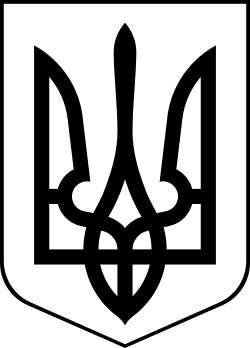 УкраїнаМЕНСЬКА МІСЬКА РАДАМенського району Чернігівської області(тридцять дев’ята сесія сьомого скликання)РІШЕННЯ17 березня 2020 року 	№143 Про заходи по запобіганню розповсюдженню коронавірусуЗ метою запобігання захворюванню, викликаному поширенням коронавірусу COVID-19, враховуючи постанову Кабінету Міністрів України від 11 березня 2020 року № 211 «Про запобігання поширенню на території України коронавірусу COVID-19 із змінами внесеними ПКМУ №215 від 16.03.2020 року, керуючись статтею 26 Закону України “Про місцеве самоврядування в Україні”, статтею 30 Закону України «Про захист населення від інфекційних хвороб», Менська міська рада ВИРІШИЛА:З 17 березня 2020 року тимчасово призупинити роботу суб’єктів господарювання, яка передбачає приймання відвідувачів, незалежно від форми власності та підпорядкування, розташованих на території населених пунктів Менської міської об’єднаної територіальної громади до прийняття окремого розпорядження міського голови та скасування обмежувальних заходів, зокрема, - закладів громадського харчування (ресторанів, кафе тощо), торговельно-розважальних центрів, інших закладів розважальної діяльності (в т.ч. розважальні дитячі, молодіжні розважальні центри, дискотеки), фітнес-центрів, тренажерних залів, спортивних майданчиків та стадіонів, закладів культури (в т.ч. кінотеатрів, музеїв, бібліотек), торговельного і побутового обслуговування населення (в т.ч. ринки), крім роздрібної торгівлі продуктами харчування, пальним, засобами гігієни, лікарськими засобами та виробами медичного призначення, засобами зв’язку, провадження банківської та страхової діяльності, а також торговельної діяльності і діяльності з надання послуг з громадського харчування із застосуванням адресної доставки замовлень за умови забезпечення відповідного персоналу засобами індивідуального захисту, стоматологічних кабінетів (крім випадків надання невідкладної допомоги), абонентських відділів (центрів обслуговування споживачів) КП «Менакомунпослуга», КП «Макошинське», ТОВ «Менський комунальник» і інші організації відповідного спрямування (передбачивши режим онлайн роботи).Прийом звернень в Менській міській раді та її структурних підрозділах здійснювати засобами поштового зв’язку або онлайн, видачу довідок та інших документів проводити засобами поштового зв’язку.Відділу організаційної роботи та інформаційного забезпечення Менської міської ради оприлюднити текст цього рішення та інформацію про запобіганню розповсюдженню коронавірусу на офіційному сайті Менської міської ради та інших засобах масової інформації.Рішення набирає чинності з моменту оприлюднення на офіційному сайті Менської міської ради.Контроль за виконанням розпорядження покласти на заступника міського голови Вишняк Т.С.Міський голова	Г.А. Примаков